PRESSEINFORMATION (No. 491)12. april 2021	ZUR SOFORTIGEN VERÖFFENTLICHUNGIQRB-3: rauscharmer Rubidium-Oszillator mit 1 PPS Eingang/AusgangUpdates zu IQDs IQRB-3 Rubidium-Oszillator verfügbar. IQD Frequency Products konzentriert sich vermehrt auf die Bereitstellung von Best-in-Class Rubidium-Atomuhr-Oszillatoren. Nach den kürzlichen Veröffentlichungen von neuen Produkten in diesem Portfolio, dem ICPT-1 und dem IQRB-4, und einem umfangreichen Update des IQRB-1, ist IQD nun in der Lage, neue Informationen über den IQRB-3 zu teilen.Der IQRB-3 kann sowohl auf ein 1-PPS-Signal synchronisiert als auch als 1-PPS-Quelle verwendet werden. Darüber hinaus bietet es ein hervorragendes Phasenrauschverhalten mit einem trägernahen Phasenrauschen von typischerweise -110 dBc/Hz bei 1 Hz und einem Noise Floor von -158 dBc/Hz. Des Weiteren kombiniert der IQRB-3 eine enge Toleranz und eine Temperaturstabilität von ±0,3 ppb (-20 bis 60 °C) mit einer großartigen Kurzzeit- und Langzeitstabilität. Das macht den IQRB-3 zur idealen Lösung für Timing-Anwendungen, die eine sehr präzise Frequenz erfordern.Wie bei allen High-End-Produkten sind die im Datenblatt angegebenen Werte spezifisch für den Testaufbau und die Umgebung. Deshalb hat IQD ein Handbuch zusammengestellt, in dem die Details für die Messungen der Daten des Datenblatts dokumentiert sind. Für weitere Informationen zum IQRB-3 oder dem Rubidium-Portfolio von IQD besuchen Sie bitte unsere Website unter www.iqdfrequencyproducts.com.   Wenn Sie weitere Fragen haben oder ein Exemplar des neuen IQRB-3-Handbuchs erhalten möchten, wenden Sie sich bitte an unser Vertriebsbüro.###Hinweise für Redakteure:Gestützt auf eine über 40-jährige Erfahrung in der Fertigung von Frequenzprodukten, ist IQD ein anerkannter Marktführer im Bereich Frequenzsteuerung und ein Teil der Würth Elektronik eiSos Group, einem der führenden europäischen Hersteller von passiven Bauelementen. Mit aktiven Kunden in mehr als 80 Ländern bietet IQD eines der umfassendsten Sortimente an verfügbaren Frequenzprodukten, von preisgünstigen kommerziellen Produkten bis hin zu Ausführungen zum Einsatz in hochzuverlässigen industriellen Automotive-Anwendungen, darunter: Quarzkristalle, Taktoszillatoren, AEC-Q200 Quarze & Oszillatoren, VCXOs, TCXOs, OCXOs, mit GPS synchronisierte OCXOs sowie Rubidium-Oszillatoren. Die Fertigungskapazität liegt bei insgesamt mehr als 40 Millionen Einheiten pro Monat, wobei Liefermengen von speziellen Einzelanfertigungen bis hin zu Mehrmillionen-Aufträgen enthalten sind. Darüber hinaus bietet IQD seinen Kunden ein breites Spektrum an Ingenieur-Support-Services einschließlich Anwendungsunterstützung, kundenspezifischer Produktentwicklung, Musterentwicklung, elektrischem Testen & Screening, Frequenz-/Temperaturtests, beschleunigtem Altern, Schaltungs-Charakterisierung sowie MTIE/TDEV-Tests. IQD-Produkte sind durch führende Hersteller in den Branchen Luft- und Raumfahrt, Kraftfahrzeugtechnik, Kommunikation, Computer, Konsumer und Industrie, auf der ganzen Welt spezifiziert. Unsere gesamte Produktpalette ist direkt über unsere Vertriebsbüros oder über unser umfangreiches weltweites Vertriebsnetz erhältlich. erhältlich. Zu weiteren Informationen besuchen Sie www.iqdfrequencyproducts.de.Weitere Informationen: Becky Long
IQD Frequency Products Ltd
T: +44 (0)1460 270270
E: rebecca.long@iqdfrequencyproducts.com
W: www.iqdfrequencyproducts.comTreten Sie uns bei unter:   Facebook  -   Twitter  -   LinkedIn  Google Plus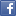 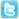 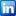 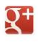 